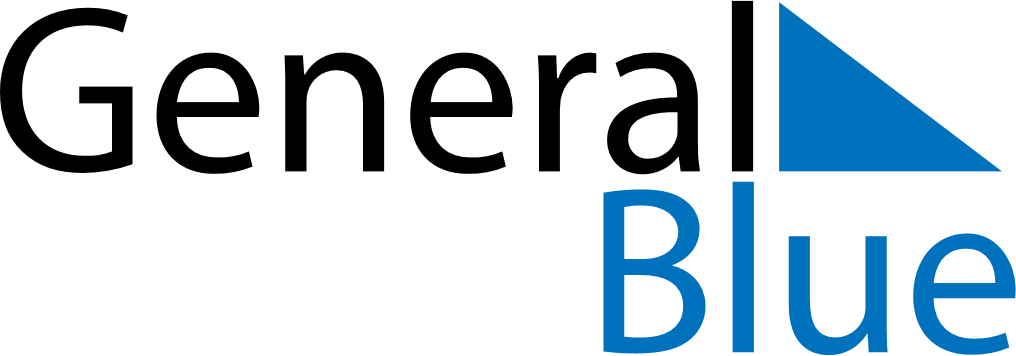 April 2025April 2025April 2025BangladeshBangladeshMondayTuesdayWednesdayThursdayFridaySaturdaySunday1234567891011121314151617181920Bengali New Year’s Day21222324252627282930